Российская ФедерацияСОВЕТ НАРОДНЫХ ДЕПУТАТОВ МУРОМСКОГО РАЙОНАВЛАДИМИРСКОЙ ОБЛАСТИРЕШЕНИЕ  28.04.2020                                                                                                                  № 30 О внесении изменений в решение Совета народных депутатов Муромского района от 31.03.2020 № 24 «Об установлении понижающего коэффициента и отсрочки по договорам аренды  с субъектами малого и среднего предпринимательства на период действия режима повышенной готовности» В соответствии с Указами Губернатора Владимирской области от 17.03.2020 № 38 «О введении режима повышенной готовности» и от 01.04.2020 № 66 «О внесении изменений в Указ Губернатора области от 27.03.2020 № 54»,  Постановлением Главы администрации Муромского района Владимирской области от 17.03.2020 № 265 «О введении режима «Повышенная готовность» на территории Муромского района и мерах по противодействию распространению новой коронавирусной инфекции», Уставом Муромского района, Совет народных  депутатов Муромского района, р е ш и л:1. Внести в решение Совета народных депутатов Муромского района от 31.03.2020 № 24 «Об установлении понижающего коэффициента и отсрочки по договорам аренды  с субъектами малого и среднего предпринимательства на период действия режима повышенной готовности» изменения, изложив решение в следующей редакции:«Об установлении понижающего коэффициента и отсрочки по договорам аренды  с субъектами малого и среднего предпринимательства на период действия режима повышенной готовностиНа основании письма Губернатора Владимирской области от 27.03.2020 №01/02-38-390 «Об установлении понижающего коэффициента и отсрочки по договорам аренды  с субъектами малого и среднего предпринимательства на период действия режима повышенной готовности», в соответствии с Указом Губернатора Владимирской области от 17.03.2020 № 38 «О введении режима повышенной готовности», Указом Губернатора Владимирской области от 27.03.2020 № 54 «Об установлении понижающего коэффициента и отсрочки по договорам аренды  с субъектами малого и среднего предпринимательства на период действия режима повышенной готовности», Постановлением Главы администрации Муромского района Владимирской области от 17.03.2020 № 265 «О введении режима «Повышенная готовность» на территории Муромского района и мерах по противодействию распространению новой коронавирусной инфекции», Уставом Муромского района, Совет народных  депутатов Муромского района, р е ш и л:1. Установить на период введения режима повышенной готовности по договорам аренды муниципального имущества Муромского района (за исключением земельных участков), заключенным без проведения конкурсов или аукционов с субъектами малого и среднего предпринимательства, коэффициент 0,5 к размеру арендной платы, рассчитанной в соответствии с действующими нормативными правовыми актами Муромского района.        2. Установить на время введения режима повышенной готовности период отсрочки арендной платы по договорам аренды муниципального имущества Муромского района (за исключением земельных участков), заключенным без проведения конкурсов или аукционов с субъектами малого и среднего предпринимательства, на срок, равный двукратному сроку режима повышенной готовности. 3. Контроль за исполнением настоящего решения возложить на председателя  постоянной комиссии Совета народных депутатов Муромского района по бюджету и налоговой политике Совета народных депутатов Муромского района  и председателя Комитета  по управлению муниципальным имуществом и землеустройству администрации Муромского района.            4. Настоящее решение вступает в силу со дня его официального опубликования.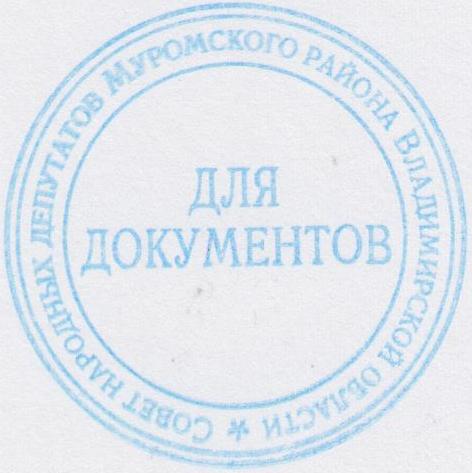 Глава района И.Г.Абрамова